REGULAMIN KONKURSU – NA NAZWĘ LWA - MASKOTKI STAROSTWA POWIATOWEGO W PRUSZCZU GDAŃSKIM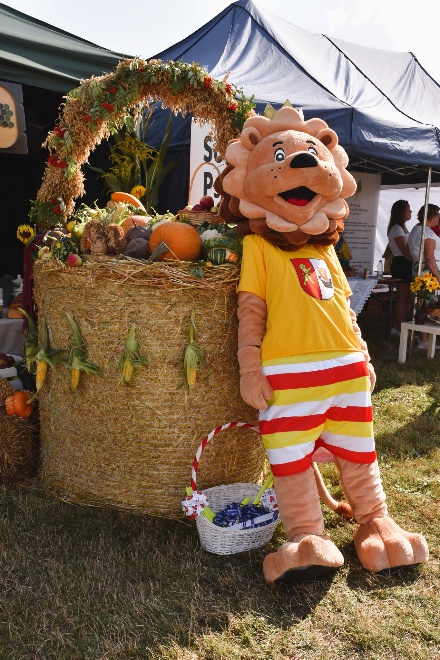 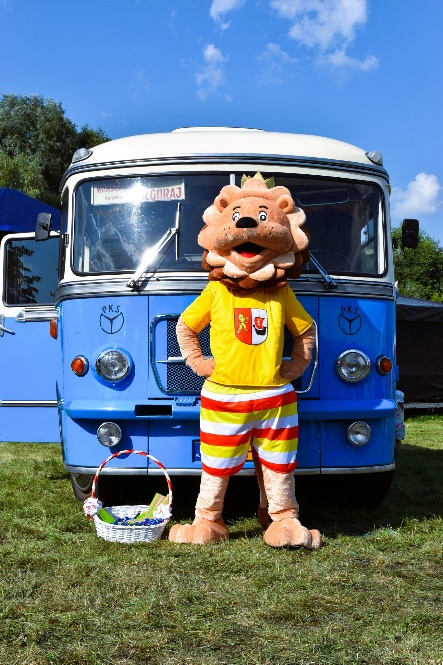 Celem konkursu jest wyłonienie najciekawszej nazwy dla Lwa- maskotki Powiatu Gdańskiego. Lew pełni funkcję promocyjną, popularyzatorską - towarzyszy nam podczas festynów, biesiad i ważnych wydarzeń w Powiecie Gdańskim.§ 1. Informacje ogólneOrganizatorem konkursu jest Starostwo Powiatowe w Pruszczu Gdańskim.Termin nadsyłania prac konkursowych upływa z dniem – 28 listopadaWręczenie nagród  nastąpi – grudzień 2022Przesłanie propozycji nazwy dla maskotki jest jednoznaczne z akceptacją warunków Regulaminu Konkursu oraz zgodą na przetwarzanie danych osobowych w celach konkursowych.Sprawy nieujęte w niniejszym regulaminie oraz sporne, dotyczące organizacji, rozstrzyga Organizator Konkursu.§ 2. Zakres przedmiotowy konkursu1.  Praca	konkursowa	–	nazwa maskotki powinna być oryginalna, wywołująca pozytywne skojarzenia, która odzwierciedla historię i charakter Powiatu Gdańskiego.§ 3. Założenia konkursuKonkurs przeznaczony dla uczniów klas V-VIII szkół podstawowych na terenie powiatu gdańskiego.Autor może nadesłać jedną nazwę.Nazwa musi być pomysłem autorskim, nienagrodzonym wcześniej w innych tego typu konkursach.§ 4. Miejsce, termin i sposób nadsyłania pracInformacje dotyczące konkursu umieszczone będą na profilach społecznościowych i stronie internetowej Starostwa Powiatowego w Pruszczu Gdańskim oraz przesłane do JST na terenie powiatu gdańskiego.Do propozycji nazwy należy dołączyć Kartę zgłoszenia zawierającą dane osobowe autora (imię,  nazwisko,  wiek  autora,  adres,  numer  telefonu  i  nazwę  placówki  oświatowej,  imię  i nazwisko opiekuna).Propozycje nazwy maskotki   należy   składać   w Starostwie Powiatowym w Pruszczu Gdańskim, ul. Wojska Polskiego 16, 83-000 Pruszcz Gdański. W godzinach pracy urzędu.Prace konkursowe niespełniające wymagań, o których mowa w Regulaminie konkursu nie będą podlegały ocenie Komisji.§ 5. Zasady wyboru projektu maskotkiO  wyłonieniu  laureata  konkursu  zadecyduje  specjalnie  powołana  Komisja. Komisję powołuje Organizator konkursu.Komisja nadzorować będzie prawidłowy przebieg Konkursu.Decyzje Komisji są ostateczne i nieodwołalne, zapadają większością głosów.Komisja dokonując wyboru najlepszej pracy będzie brała pod uwagę oryginalność, pomysłowość,   a   także związek nazwy z  Powiatem Gdańskim.    Najwyżej    ocenianą   nazwą, będzie ta, który  w największym stopniu będzie utożsamiała się z Powiatem Gdańskim.Nadesłane prace nie podlegają zwrotowi.§ 6. Zasady przyznawania nagródPowołana Komisja konkursowa wyłoni laureata w konkursie na nazwę maskotki.Laureaci zajmą miejsca od I do III oraz wyróżnienia.Laureat konkursu zostanie powiadomiony o rozstrzygnięciu konkursu telefonicznie lub pisemnie.Komisja konkursowa zastrzega sobie prawo do przyznania wyróżnień.Informacja o wynikach, terminie i miejscu  wręczenia  nagrody i wyróżnień  zostanie  przekazana  telefonicznie lub pisemnie oraz za pomocą social mediów.§ 7. Postanowienia końcoweZgłoszenie nazwy  do konkursu jest równoznaczne z przekazaniem majątkowych praw autorskich do tej nazwy maskotki na rzecz Starostwa Powiatowego w Pruszczu Gdańskim.Przeniesienie   autorskich   praw   majątkowych   do   dzieła   obejmuje   także   zezwolenie    na wykonywanie autorskich praw zależnych.Prawa nabyte na podstawie § 7 pkt 1 Starostwo Powiatowe w Pruszczu Gdańskim może przenieść     na osoby trzecie.Organizator  konkursu  zastrzega  sobie  prawo  opublikowania  imienia,  nazwiska,  wizerunku i informacji o laureatach oraz osobach wyróżnionych w konkursie, jak również umieszczenie ich w materiałach  informacyjnych  i  promocyjnych  Organizatora  oraz w mediach.§ 8. Klauzula informacyjna RodoAdministratorem danych osobowych jest Starosta Gdański w Pruszczu Gdańskim. Obsługę organu zapewnia Starostwo Powiatowe w Pruszczu Gdańskim, ul. Wojska Polskiego 16, 83-000 Pruszcz Gdański, tel. 58 773 12 12, sekretariat@powiat-gdanski.pl (dalej jako „Administrator”). We wszelkich sprawach związanych z przetwarzaniem danych osobowych uczestnicy konkursu mogą się skontaktować, wysyłając wiadomość na adres e-mail: iod@powiat-gdanski.plDane osobowe uczestników konkursu są przetwarzane w celu realizacji konkursu, w szczególności kontaktu z uczestnikami konkursu, przyznania i przekazania nagrody. Uczestnicy mają prawo dostępu do treści swoich danych i możliwość ich poprawiania. Podanie danych jest dobrowolne, ale niezbędne do realizacji tego celu.Dane osobowe uczestników są przetwarzane na podstawie art. 6 ust. 1f Rozporządzenia Parlamentu Europejskiego i Rady (UE) 2016/679 z dnia 27 kwietnia 2016 roku w sprawie ochrony osób fizycznych w związku z przetwarzaniem danych osobowych i w sprawie swobodnego przepływu takich danych oraz uchylenia dyrektywy 95/46/WE (dalej jako „RODO”) do celów wynikających z prawnie uzasadnionych interesów realizowanych przez Administratora – tj. przetwarzanie jest niezbędne w celu organizacji i przeprowadzenia oraz rozliczenia konkursu, w tym do wybrania zwycięzców, poinformowania o liście zwycięzców, wręczeniu nagród zwycięzcom.W celu realizacji konkursu mogą być przetwarzane następujące dane uczestnika: imię i nazwisko, adres e-mail oraz inne dane dobrowolnie przekazane przez uczestnika w związku z przekazaniem pracy konkursowej.We wszystkich sprawach związanych z ochroną danych osobowych i prywatności uczestników, Organizator prosi o kontakt w wiadomości e-mail pod adresem: iod@powiat-gdanski.pl.Każdemu uczestnikowi przysługuje prawo żądania od Administratora dostępu do treści swoich danych, ich sprostowania, usunięcia, ograniczenia przetwarzania oraz wniesienia sprzeciwu wobec przetwarzania. Uczestnik, którego prawo do prywatności zostało naruszone przez Organizatora, może w każdym czasie złożyć skargę do organu ochrony danych.Koordynator konkursu :Barbara Gałecka – Starostwo Powiatowe w Pruszczu Gdańskimkontakt tel. :    58 773 12 97kontakt mail :  b.galecka@powiat-gdanski.pl